REQUERIMENTO nº Assunto: Solicita à CPFL – Companhia Paulista de Força e Luz que realize serviços de aparas nas árvores da Rua Nicolau Gujev – San Marco.Senhor Presidente,Assunto: Solicita a Companhia Paulista de Força e Luz (CPFL), que realize a poda de árvores na Rua Nicolau Gujev, em frente ao número 450, no bairro San Marco, conforme especifica.Senhor Presidente:REQUEIRO, nos termos regimentais, após aprovação do Nobre e Soberano Plenário, que seja oficiada a Companhia Paulista de Força e Luz (CPFL), para que tome providências sobre a poda de árvores na Rua Nicolau Gujev, em frente ao número 450, no bairro San Marco, cujos galhos estão enroscados nos fios da rede elétrica, oferecendo grande risco de curto-circuito e perigo aos moradores e aos que por ali transitam.SALA DAS SESSÕES, 13 de julho de 2020.LEILA BEDANIVereadora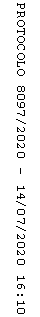 